VINEESH 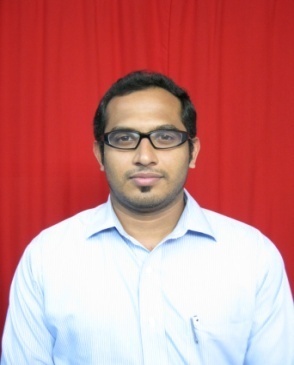 VINEESH.275347@2freemail.com VINEESH VINEESH.275347@2freemail.com OBJECTIVE             To seek a challenging career in the field of Hospital Health Care services, where my qualification can contribute to the development and growth of the organization and I would like to learn more about administrative techniques to improve myself for the growing needs.PROFESSIONAL EXPERIANCENazareth Hospital Shillong, IndiaJob Position: HR ManagerPeriod: November 2013 - December 2016Job ProfileReviews the performance of employees and gives constructive feedback to improve.Identify staff vacancies/requirements and inform the administration. Provide current and prospective employees with information about policies and job duties and working conditions. Evaluate the effectiveness of the respective training programs by obtaining feedback from employees. Analyze training needs.Analyze statistical data and reports to identify and determine the causes of personnel problems and develop recommendations of improvement of organizations policies and practices. Conduct exit interviews to identify reasons for resignation/termination. Prepare personnel forecast to project employment needs. Maintain employee benefits programs (ESI, PF, etc.) and inform employees of benefits. Completes human resource operational requirements by scheduling and assigning employees following upon work results.Holy Cross Hospital Kottiyam, IndiaJob Position: Assistant HR ManagerPeriod: October 2012 - October 2013Job ProfileWelcomes new employees to the organization by conducting orientation. Provides payroll information by collecting time and attendance records. Submits employee data reports by assembling, preparing, and analyzing data.Maintains employee information by entering and updating employment and status-change data.Maintains employee confidence and protects operations by keeping human resource information confidential. Maintains quality service by following organization standards.Employee relations managing absence, disciplinary, grievances, sickness etc.Measure employee satisfaction and identify areas that require improvement.Personal DataDOB: 14-11-1986Gender:   MaleNationality: IndianMarital status: MarriedLanguage ProficiencyEnglishMalayalamTamilInterests& Hobbies  Listening MusicPlaying CricketAhalia Foundation Eye HospitalJob Position: Administrative AssistantPeriod: March 2012 - October 2012Job ProfileResponsible for the overall personnel functions, including advertising for and processing of new employees, conducting employee mini-orientations and exit interviews. Distributes timely employee evaluations to the appropriate supervisor for their completion. Identify staff vacancies/requirements and inform the administration.Maintains evaluations on computer.Coordinates monthly schedule of hospital meetings and activities.Coordinates completion of Medical Staff credentialing files.ACADEMIC QUALIFICATIONPROFESSIONAL QUALIFICATIONPROFESSIONAL SKILLSHR OperationsRecruitment & Statutory CompliancesLeadershipSkills in Management Decision making and Problem solving skills ResourcefulnessIT SKILLS	Proficient in MS OfficeInternet                                                                           PROGRAMMES ATTENDED	National conference on “Current trends in public health and hospital administration”.International workshop on “Hospital Administration”.PROJECT UNDERTAKENI have done “Organizational study” in Carmel Hospital, Asokapuram, Aluva.I have done my 2nd semester project “A study on In-Patient department with special emphasis on the level of In-Patient satisfaction in Samaritan Hospital, Pazhaganad”. I have done my 3rd semester project “A Study on nursing department with special emphasis on Job Stress and Job Satisfaction among nurses in Aswini Hospital, Thrissur”.I have done my 4th semester project “A study on Viability and Replacement of diagnostic equipments in Little Flower Hospital, Angamaly”.ACHIEVEMENTS	Passed NCC ‘A’ certificate examination.Passed NCC ‘B’ certificate examination.Participated 12 days National Integration NCC camp. Participated 14 days Special Trekking Expedition NCC camp.Participated Inter College Cricket Tournament.DECLARATION              I consider myself familiar with Computer aspects and also confident in my ability to work in a team. I hereby declare that the information furnished above is true to the best of my knowledge.						    